ЗАКОНИРКУТСКОЙ ОБЛАСТИОБ ОГРАНИЧЕНИИ РОЗНИЧНОЙ ПРОДАЖИ НЕСОВЕРШЕННОЛЕТНИМБЕЗАЛКОГОЛЬНЫХ ТОНИЗИРУЮЩИХ НАПИТКОВ НА ТЕРРИТОРИИИРКУТСКОЙ ОБЛАСТИПринятпостановлениемЗаконодательного СобранияИркутской областиот 19 апреля 2023 годаN 66/29-ЗССтатья 1. Предмет правового регулирования настоящего ЗаконаНастоящий Закон в соответствии с Федеральным законом от 24 июля 1998 года N 124-ФЗ "Об основных гарантиях прав ребенка в Российской Федерации" и Федеральным законом от 21 ноября 2011 года N 323-ФЗ "Об основах охраны здоровья граждан в Российской Федерации" в целях защиты здоровья несовершеннолетних, предупреждения причинения вреда их физическому, интеллектуальному, психическому, духовному и нравственному развитию устанавливает на территории Иркутской области ограничение розничной продажи безалкогольных тонизирующих напитков лицам, не достигшим восемнадцатилетнего возраста (далее - несовершеннолетние).Действие настоящего Закона распространяется на отношения, участниками которых являются юридические лица независимо от их организационно-правовых форм и форм собственности и индивидуальные предприниматели, осуществляющие розничную продажу безалкогольных тонизирующих напитков, а также физические лица, состоящие с указанными юридическими лицами и индивидуальными предпринимателями в трудовых отношениях и непосредственно осуществляющие розничную продажу этих товаров.Статья 2. Основные понятия, используемые в настоящем ЗаконеДля целей настоящего Закона под безалкогольными тонизирующими напитками понимаются безалкогольные напитки тонизирующие, в том числе энергетические, содержащие в соответствии с национальным стандартом Российской Федерации ГОСТ Р 52844-2007 "Напитки безалкогольные тонизирующие. Общие технические условия", утвержденным и введенным в действие приказом Федерального агентства по техническому регулированию и метрологии от 27 декабря 2007 года N 476-ст, кофеин и (или) другие тонизирующие компоненты в количестве, достаточном для обеспечения тонизирующего эффекта на организм человека, за исключением чая, кофе и безалкогольных напитков на основе чайных и кофейных экстрактов.Статья 3. Ограничения в сфере розничной продажи безалкогольных тонизирующих напитков1. На территории Иркутской области не допускается розничная продажа несовершеннолетним безалкогольных тонизирующих напитков.2. В случае возникновения у лица, непосредственно осуществляющего розничную продажу безалкогольных тонизирующих напитков (далее - продавец), сомнения в достижении покупателем восемнадцатилетнего возраста продавец обязан потребовать у этого покупателя документ, удостоверяющий личность и позволяющий установить возраст покупателя.К документам, удостоверяющим личность и позволяющим установить возраст покупателя, относятся:1) паспорт гражданина Российской Федерации;2) паспорт гражданина Российской Федерации, удостоверяющий личность гражданина Российской Федерации за пределами территории Российской Федерации;3) временное удостоверение личности гражданина Российской Федерации;4) паспорт моряка (удостоверение личности моряка);5) дипломатический паспорт;6) служебный паспорт;7) удостоверение личности военнослужащего или военный билет;8) паспорт иностранного гражданина;9) вид на жительство в Российской Федерации;10) разрешение на временное проживание в Российской Федерации;11) удостоверение беженца;12) свидетельство о предоставлении временного убежища на территории Российской Федерации;13) водительское удостоверение.3. Продавец обязан отказать покупателю в продаже безалкогольных тонизирующих напитков, если в отношении покупателя имеются сомнения в достижении им восемнадцатилетнего возраста, а документ, удостоверяющий личность покупателя и позволяющий установить его возраст, не представлен.Статья 4. Ответственность за нарушение настоящего ЗаконаЗа нарушение настоящего Закона предусматривается ответственность в соответствии с действующим законодательством.Статья 5. Вступление в силу настоящего ЗаконаНастоящий Закон вступает в силу по истечении десяти календарных дней после дня его официального опубликования.Губернатор Иркутской областиИ.И.КОБЗЕВг. Иркутск3 мая 2023 годаN 53-ОЗ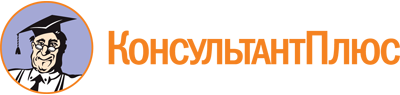 Закон Иркутской области от 03.05.2023 N 53-ОЗ
"Об ограничении розничной продажи несовершеннолетним безалкогольных тонизирующих напитков на территории Иркутской области"
(принят Постановлением Законодательного Собрания Иркутской области от 19.04.2023 N 66/29-ЗС)Документ предоставлен КонсультантПлюс

www.consultant.ru

Дата сохранения: 22.11.2023
 3 мая 2023 годаN 53-ОЗ